          ЙЫШЁНУ                                                                  РЕШЕНИЕ  22.02.2023 № _09-15__                                                                      22.02.2023 № _09-15__       К\ке= поселок.                                                                        поселок Кугеси                                                                         О печатном средстве массовой информации – периодическом печатном издании «Ведомости Чебоксарского муниципального округа» В соответствии с Федеральным законом от 6 октября 2003 г. № 131-ФЗ «Об общих принципах организации местного самоуправления в Российской Федерации», Законом Российской Федерации от 27 декабря 1991 г. № 2124-1 «О средствах массовой информации» и Уставом Чебоксарского муниципального округа Чувашской Республики, в целях опубликования муниципальных нормативных правовых актов, проектов муниципальных нормативных правовых актов по вопросам местного значения, доведения до сведения жителей Чебоксарского муниципального округа Чувашской Республики официальных сообщений и материалов органов местного самоуправления Чебоксарского муниципального округа Чувашской Республики и иной официальной информации Собрание депутатов Чебоксарского муниципального округа Чувашской Республики   р е ш и л о:Учредить печатное средство массовой информации – периодическое печатное издание «Ведомости Чебоксарского муниципального округа» для опубликования муниципальных нормативных правовых актов, обсуждения проектов муниципальных нормативных правовых актов по вопросам местного значения Чебоксарского муниципального округа Чувашской Республики и иной информации.Утвердить прилагаемое Положение о периодическом печатном издании органов местного самоуправления Чебоксарского муниципального округа Чувашской Республики «Ведомости Чебоксарского муниципального округа».Функции по организации изготовления и распространения периодического печатного издания «Ведомости Чебоксарского муниципального округа» возложить на администрацию Чебоксарского муниципального округа.Признать утратившими силу Решение Собрания депутатов Чебоксарского района Чувашской Республики от 2 марта 2006 г. № 04-09 «Об учреждении печатного средства массовой информации – газеты «Ведомости Чебоксарского района».Настоящее решение вступает в силу со дня его официального опубликования в периодическом печатном издании «Ведомости Чебоксарского муниципального округа» и подлежит размещению на официальном сайте Чебоксарского муниципального округа в информационно-телекоммуникационной сети «Интеренет».Председатель Собрания депутатов Чебоксарского муниципального округа Чувашской Республики                                                                   В.И. МихайловГлава Чебоксарского муниципального округа Чувашской Республики                                                                Н.Е. ХорасевПриложение к решению Собрания депутатов Чебоксарского муниципального округа от _______________ № _______  Положениео периодическом печатном издании «Ведомости Чебоксарского муниципального округа»I. Общие положения Периодическое печатное издание «Ведомости Чебоксарского муниципального округа» (далее по тексту – издание «Ведомости Чебоксарского муниципального округа») является печатным средством массовой информации, учрежденным и издающимся в соответствии с Законом Российской Федерации от 27 декабря 1991 г. № 2124-1 «О средствах массовой информации», и предназначенным для опубликования муниципальных нормативных правовых актов, проектов муниципальных нормативных правовых актов Чебоксарского муниципального округа Чувашской Республики по вопросам местного значения, доведения до сведения жителей Чебоксарского муниципального округа Чувашской Республики официальных сообщений и материалов органов местного самоуправления Чебоксарского муниципального округа Чувашской Республики (далее по тексту – Чебоксарский муниципальный округ) и иной официальной информации.Правовую основу издания «Ведомости Чебоксарского муниципального округа» составляют Конституция Российской Федерации, Федеральный закон от 6 октября 2003 г. № 131-ФЗ «Об общих принципах организации местного самоуправления в Российской Федерации», Закон Российской Федерации от 27 декабря 1991 г. № 2124-1 «О средствах массовой информации», Закон Чувашской Республики от 18 октября 2004 г. № 19 «Об организации местного самоуправления в Чувашской Республике», Устав Чебоксарского муниципального округа и настоящее Положение.Учредителем издания «Ведомости Чебоксарского муниципального округа» является администрация Чебоксарского муниципального округа. Учредитель выступает в качестве редакции, издателя и распространителя издания «Ведомости Чебоксарского муниципального округа».Издание Ведомости Чебоксарского муниципального округа Чувашской Республики не является юридическим лицом. Полное наименование периодического печатного издания: «Ведомости  Чебоксарского муниципального округа».Местонахождение: 429500, Чувашская Республика, п. Кугеси, ул. Шоссейная, д. 15.Издание «Ведомости Чебоксарского муниципального округа» вправе использовать герб Чебоксарского муниципального округа. II. Содержание и структура издания «Ведомости Чебоксарского муниципального округа»2.1. Издание «Ведомости Чебоксарского муниципального округа» публикуется на русском языке. 2.2. Каждый выпуск периодического печатного издания «Ведомости Чебоксарского муниципального округа» должен содержать следующие сведения: - название издания; - порядковый номер выпуска; - дату его выхода в свет; - адрес издательства; - пометку «Бесплатно».2.3. При опубликовании муниципальных правовых актов органов местного самоуправления Чебоксарского муниципального округа в обязательном порядке указываются следующие реквизиты: 1) наименование соответствующего акта; 2) орган, принявший акт; 3) дата принятия; 4) должность, фамилия и инициалы должностного лица, его подписавшего; 5) регистрационный номер акта.2.4. В издании «Ведомости Чебоксарского муниципального округа» публикуются: муниципальные правовые акты Чебоксарского муниципального округа, затрагивающие права, свободы и обязанности человека и гражданина, устанавливающие правовой статус организаций, учредителем которых выступает Чебоксарский муниципальный округ; проекты муниципальных правовых актов Чебоксарского муниципального округа, подлежащих официальному опубликованию в соответствии с Уставом Чебоксарского муниципального округа;соглашения, заключаемые между органами местного самоуправления Чебоксарского муниципального округа;информационные сообщения, обязательное опубликование которых предусмотрено федеральным законодательством, законодательством Чувашской Республики, муниципальными правовыми актами органов местного самоуправления Чебоксарского муниципального округа; другая информация, относящаяся к официальным сообщениям и материалам, за исключением той, которая содержит сведения, составляющие государственную или иную охраняемую законодательством Российской Федерации тайну.2.5. Муниципальные правовые акты Чебоксарского муниципального округа, имеющие нормативный характер, публикуются в издании «Ведомости Чебоксарского муниципального округа» в течение 10 дней со дня их принятия, если иное не установлено законодательством Российской Федерации и Уставом Чебоксарского муниципального округа. 2.6. Не допускается использование издания «Ведомости Чебоксарского муниципального округа» в целях совершения уголовно наказуемых деяний, для разглашения сведений, составляющих государственную или иную специально охраняемую законом тайну, для распространения материалов, содержащих публичные призывы к осуществлению террористической деятельности или публично оправдывающих терроризм, других экстремистских материалов, материалов, пропагандирующих порнографию, культ насилия и жестокости, иных сведений, распространение которых запрещено законодательством Российской Федерации о средствах массовой информации, а также сведений, распространение которых запрещено или которые не могут быть опубликованы в соответствии с законодательством Российской Федерации и законодательством Чувашской Республики. 2.7. Не допускается в издании «Ведомости Чебоксарского муниципального округа» опубликование следующей информации:  - предвыборных агитационных материалов, агитационных материалов при проведении референдумов; -   рекламы любого рода. III. Порядок издания, периодичность, тиражирование и распространение издания «Ведомости Чебоксарского муниципального округа»Решение о содержании, тираже очередного номера издания «Ведомости Чебоксарского муниципального округа» принимает администрация Чебоксарского муниципального округа.Периодичность выхода в свет издания «Ведомости Чебоксарского муниципального округа» определяется по мере накопления предназначенных к официальному опубликованию муниципальных правовых актов, официальных сообщений и материалов органов местного самоуправления Чебоксарского муниципального округа в зависимости от объема публикуемой информации, но не реже одного раза в квартал.  Тиражирование издания «Ведомости Чебоксарского муниципального округа» осуществляется учредителем самостоятельно посредством копировальной техники, либо посредством заключения договоров с полиграфическими организациями.    Издание «Ведомости Чебоксарского муниципального округа» распространяется на территории Чебоксарского муниципального округа бесплатно и не может быть предметом коммерческого распространения, путем размещения экземпляров печатного издания через учреждения библиотечной системы Чебоксарского муниципального округа и территориальные отделы Управления по благоустройству и развитию территорий администрации Чебоксарского муниципального округа.Контрольный экземпляр номера хранится в отделе организационно-контрольной и кадровой работы администрации Чебоксарского муниципального округа.Электронная версия каждого номера издания «Ведомости Чебоксарского муниципального округа» подлежит размещению на официальном сайте Чебоксарского муниципального округа в информационно-телекоммуникационной сети «Интернет» не позднее 5 дней после выпуска очередного номера.   IV. Заключительные положения4.1. Изменение условий выпуска издания «Ведомости Чебоксарского муниципального округа» (переименование, оформление издания, периодичность выхода издания, порядок его распространения, иное) производится на основании решения Собрания депутатов Чебоксарского муниципального округа, путем внесения изменений в настоящее Положение.   4.2. Прекращение издания периодического печатного издания «Ведомости Чебоксарского муниципального округа» осуществляется на основании решения Собрания депутатов Чебоксарского муниципального округа. 4.3. Финансирование издания и распространения издания «Ведомости Чебоксарского муниципального округа» осуществляется за счет средств бюджета Чебоксарского муниципального округа.4.4. Материально-техническое обеспечение процесса издания и распространения издания «Ведомости Чебоксарского муниципального округа» осуществляет администрация Чебоксарского муниципального округа.Чёваш Республикин Шупашкар муниципалитет округ.н депутач.сен Пухёв.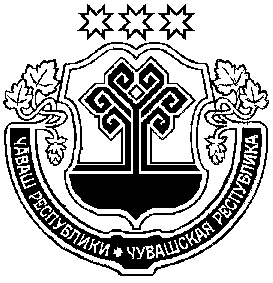 Собрание депутатовЧебоксарского муниципального округаЧувашской Республики